Victor Reader Classic +by HumanwareGetting Started Session with Victor Reader Classic + Hi, and welcome to Victor Reader Classic +, your new digital talking book player. Victor Reader Classic + was designed to play highly structured books, such as reference works and text books, as well as for leisure reading. Compact, portable and sturdy, Victor Reader Classic + goes anywhere with you, with rechargeable batteries and built-in carrying handle. The first time you use Victor Reader, you should connect the unit to a power outlet even if it’s equipped with the optional rechargeable batteries. The batteries may have lost power during shipping even though they were charged before leaving the factory. You will find out if your Victor Reader is equipped with rechargeable batteries if it works when disconnected after 30 minutes of connection to a power outlet.To connect to a power outlet, plug one end of the power cord provided in the jack located on the far right side of the unit and the other end in an electrical outlet. Please note that you can use Victor Reader while charging the batteries.The box you just opened contains the following items: A Victor Reader Classic +, an AC/DC adapter with power cord or a wall plug-in, a plastic bag containing documentation and the CD you are currently listening to, containing a Getting Started session followed by the User’s Guide.This introductory session will give step-by-step instructions and the basic information needed in order to use Victor Reader correctly. First you'll hear a physical description of the unit. Then we'll introduce Victor Reader easy-to-use features.This introduction is not a complete training session but the User’s Guide provided on this CD will help you with specific information about Victor Reader’s operation, as you need it.Before we begin, note that you can interrupt this session at any time by simply pressing the Play/Stop key, which is located at the bottom centre of the face, between the Rewind and Fast-Forward keys. When you're ready to continue the session, simply press the Play/Stop key again.We're now ready to start the session.First, here is a physical description of Victor Reader Classic +. Have the unit positioned in front of you so that you can explore it. A large carrying handle, for easy transport, is located on the left side. A built-in speaker is located on the upper left corner of the face. On the top center of the face, are three groups of two up and down buttons. From left to right, these are the Tone, Volume and Speed keys.Beneath the Tone, Volume and Speed buttons, around the centre of the unit, you’ll find a 3 by 4 matrix of keys called the Numeric keys that will allow you to move from page to page, from chapter to chapter or from section to section and that will allow you to do things such as entering a page number. To the left of the twelve Numeric keys, about midway down the unit, are two more keys. The upper one is the Go-to-Page key and the lower one is the Bookmark key. The Go-to-Page key allows you to go directly to a desired page. The Bookmark key inserts bookmarks to save important pages or paragraphs for future reference. Notice that underneath the bookmark key, there is an oval-shaped form. This is not a button but rather the Daisy logo, which is displayed on the unit.Beneath the twelve Numeric keys you’ll find, from left to right, the Rewind, Play/Stop and Fast Forward keys. To the right of these, and slightly up, you’ll find two more keys. The upper one, which curves in slightly, is the Power key and beneath it is the Eject key, used to eject CDs from the drive slot.On the right side of the unit, from back to front, you will find the power input, used to connect the unit to a power outlet, a line jack, a remote jack (identified by three lines, two lines and a single line) and, near the front is a jack used to connect earphones or external speakers.On the front side of the unit you'll find the CD-ROM slot drive. This completes the physical description. Now let's see how easy it is to use the features.To insert and play a new bookTurn on Victor Reader by pressing and holding the power key, which is located above the eject key on the face of the unit. You’ll hear a beep and a Welcome message.A CD containing a book is usually stored in a plastic case. Open the plastic case and remove the CD without touching the faces of the CD.Insert your CD in the slot, which is located on the front side of the unit. Gently push the CD forward. The drive mechanism will take over and automatically finish inserting the CD. After a few seconds, Victor Reader will announce the title of the book and, after a beep, will automatically start reading the book. If you accidentally insert a CD upside down, it will eject automatically within 15 seconds without damage.You can adjust the Tone, Volume and Speed to suit you by pressing the buttons up or down. The Tone, Volume and Speed controls are located on the top centre of the face from left to right.To move back or forward at high speed in the book, press and hold the Rewind or Fast-Forward key until you reach the desired spot, then release it. You’ll then automatically return to normal play speed.To pause a reading sessionSimply press the Play/Stop key. To resume reading where you left off, press the Play/Stop key again. Note that if your unit is not connected to a power outlet, and if it stays in pause mode for more than 30 minutes, it will shut off automatically to save batteries.To end a reading sessionTo end a reading session, simply turn the unit off by pressing and holding the power key. You’ll hear two beeps. Victor Reader will automatically remember where you left off in the book for your next reading session.To start a new reading sessionTo start a new reading session in the same book, turn on your Victor Reader by pressing the power key. After a few seconds, you’ll hear the title of the book, a beep and reading will start automatically where you left off in your last reading session.To eject a CDTo eject a CD, simply press the eject key. Victor Reader will say Eject and after a few seconds the motorized mechanism will gently slide the CD out of the drive. And that's it! Now you know more about how to use Victor Reader. To learn about all the features in detail, please refer to the following User’s Guide. This will enable you to use the talking book player to its full potential. For example, you’ll learn how to skip from page to page or from chapter to chapter and so on. We've come to the end of the Getting Started session. VisuAide wishes you many enjoyable hours of reading, as you get to know Victor Reader Classic + better. The User’s Guide will automatically start in a few seconds.User’s Guide About Victor Reader Classic +VisuAide is proud to introduce Victor Reader Classic +, the powerful digital talking book player. As you'll see, Victor Reader Classic + offers you all the technological power of the new generation of talking books. Victor Reader Classic + was designed to play highly structured books, such as reference works and text books, as well as for leisure reading. It allows you to easily navigate within the book structure and quickly go to desired information.Using the Victor Reader Classic + you will be able to navigate intuitively through a book structure. Whether within a page or from section to section, Victor Reader offers a range of possibilities. You can consult the table of contents, go to a section that interests you, or return to a bookmark, all with simple functions.Knowledge has never been so accessible to the blind.We wish you many pleasant hours discovering all the facets of our digital talking book player!AcknowledgementVisuAide wishes to thank the Canadian National Institute for the Blind Library for recording the Victor Reader Classic + Getting Started and User's Guide.©Copyright 2003. All rights reserved, VisuAide Inc.This manual is protected by copyright belonging to VisuAide Inc., with all rights reserved. According to copyright law, the manual may not be copied in whole or in part, without written consent from VisuAide Inc.Table of Contents1.	Overview of Victor Reader Classic +	11.1.	Unpacking the Unit	11.2.	Physical Description of Victor Reader Classic +	21.2.1.	The Face of the Unit	21.2.2.	The Left Side of the Unit	31.2.3.	The Right Side of the Unit	31.2.4.	The Front Side of the Unit	31.3.	Powering On Victor Reader	31.4.	Inserting or ejecting a CD	32.	Basic Functions	42.1.	Play – Stop	42.2.	Rewind and Fast Forward	42.3.	Key Description	43.	Control Key Functions	53.1.	Adjusting the Tone	53.2.	Adjusting the Volume	53.3.	Adjusting the Speed	54.	Numeric Key Functions	64.1.	Description of Keys	64.2.	Navigation Keys	74.3.	Selecting a Navigation Element —Keys 2 and 8	74.4.	Backward or Forward an Element —Keys 4 and 6	74.5.	Bookshelf — Key 1	84.6.	History — Key 3	84.7.	Where am I ? — Key 5	84.8.	Sleep Mode Key — Key 9	94.9.	Confirm and Cancel — The # and * Keys	94.10.	Info — Key 0	94.10.1.	Available Information Items	95.	Advanced Functions	115.1.	Go-to-Page	115.2.	Bookmarks	115.2.1.	Going to a Bookmark	115.2.2.	Inserting a Bookmark	115.2.3.	Bookmark List	125.2.4.	Removing a Bookmark	126.	Listening to a Music or MP3 CD	137.	Technical Specifications	14Overview of Victor Reader Classic +Unpacking the UnitYou should find the following items in Victor Reader Classic +’s package:Victor Reader Classic +, the digital talking book player.An AC/DC adapter with power cord or a wall plug-in.A plastic bag containing documentation and a CD, which contains the User’s Guide preceded by a Getting Started session.Though VisuAide has carefully checked over Victor Reader and its accessories, please make sure that you have received all the items mentioned and that none have been damaged in shipping.Please note that before using Victor Reader for the first time, you need to connect the unit to a power outlet even if it’s equipped with the optional rechargeable batteries. The batteries may have lost power during shipping even though they were charged before leaving the factory. If the batteries are completely discharged, it will take 8 to 10 hours to charge them fully. Please note that you can use your Victor Reader while charging the batteries. You will find out if your Victor Reader is equipped with rechargeable batteries if it works when disconnected after 30 minutes of connection to a power outlet.If any of the above mentioned items is missing in the package, please contact VisuAide:Telephone: (819) 471-4818 Toll free number (Canada & USA): 1 888-723-7273Fax: (819) 471-4828 E-Mail: info@visuaide.comWeb site: www.visuaide.comPhysical Description of Victor Reader Classic +The Face of the UnitThe built-in speaker is located on the upper left corner of the face. The speaker provides high quality sound. On the top centre of the face, are three groups of two up and down buttons. From left to right, these are the Tone, Volume and Speed keys. Beneath the Tone, Volume and Speed controls, you’ll find the twelve Numeric keys that will allow you to easily move through the structure of a book. To the left of the twelve Numeric keys, midway down the unit, are two more keys. The upper one is the Go-to-Page key that allows you to go directly to a desired page.The second key is the Bookmark key. This lets you insert a bookmark to save your place. Notice that underneath the Bookmark key, there is an oval-shaped form. This is not a button but rather the Daisy logo, which is displayed on the unit. Beneath the twelve Numeric keys you’ll find the: Rewind, Play/Stop and Fast-Forward keys.To the right of these, and slightly up, you’ll find two more keys. The upper one, which curves in slightly, is the Power key and beneath it is the Eject key, used to eject CDs from the drive slot.The Left Side of the UnitOn the left side of the unit you’ll find the built-in handle.The Right Side of the UnitOn the right side of the unit, from back to front, you will find the power input (identified with 3 lines) used to connect the unit to an electrical outlet, a line jack (identified with 2 lines), a remote jack (identified with a single line) and, near the front is a jack used to connect earphones or external speakers.The Front Side of the UnitOn the front side of the unit you’ll find the CD-ROM drive slot. Please note that if you accidentally insert a CD upside down it will eject automatically within 15 seconds without damage.Powering On Victor Reader Powering on Victor Reader is simple: To turn the unit on, press and hold the Power key, which is the slightly inward curving button to the right of the twelve Numeric keys. You’ll hear a beep and a welcome message.To turn the unit off, press and hold the power key again. You’ll hear two beeps.Inserting or ejecting a CD Insert your CD in the slot located on the front side of the unit. Then gently push the CD forward. A motorized mechanism will automatically slide the CD in the drive. After a few seconds, Victor Reader will announce the title of the book and after a beep will automatically start reading the book. If you accidentally insert a CD upside down, it will eject automatically within 15 seconds without damage.To eject a CD, simply press the Eject key, located to the right of, and slightly up from, the Fast Forward key. A motorized mechanism will gently eject the CD from the drive. Once Victor Reader has finished ejecting the CD, remove it and return it to its case. Note: The Eject key only works after Victor Reader is turned on and you have heard the message “Welcome to Victor Reader Classic”.Basic FunctionsPlay – Stop The Play/Stop key allows you to start or stop playing a book. To start playing a book, press the Play/Stop key.To stop playing a book, press the Play/Stop key again.Rewind and Fast ForwardThese keys allow you to go backward or forward quickly.  You'll then hear the recording at a faster rate of speed.Press and hold the Rewind or Fast Forward key until you reach the desired spot, then release it. You’ll then automatically return to normal play speed.Key Description With this feature, the user can hear the function associated with each of Victor Reader Classic +'s keys.  This is especially helpful when learning to use the unit, or as a memory aid. 	Procedure:Make sure you don’t have any CD in the Victor Reader Classic +. If there is a CD in the player, please use the Eject key to eject it. Press a key to hear its function. If you press Tone Up, Tone Down, Volume Up, Volume Down, Speed Up, Speed Down, Power or Info key, the actual function of the key will be performed. If you press any other key, you will hear the key function followed by “NO DISC”.  Control Key FunctionsTone, Volume and Speed have default levels at startup. Here’s how to adjust the levels.Adjusting the ToneTo adjust the tone, press the Tone Up key or Tone Down key.To set the tone at the default level, press the Tone Up key or Tone Down key until you hear a beeping sound.Adjusting the VolumeTo raise or lower the volume, press the Volume Up key or Volume Down key.Adjusting the SpeedTo increase or reduce speed, press the Speed Up key or Speed Down key.To set the Speed at the default level, press the Speed Up key or Speed Down key until you hear a beeping sound.Numeric Key FunctionsDescription of Keys Line one :	1: Bookshelf		2: Navigation Element		3: HistoryLine two :	4: Back		5: Where am I?			6: ForwardLine three :	7: Inactive		8: Navigation Element		9: SleepLine four :	*: Cancel		0: Info					#: ConfirmNavigation KeysAs you'll note, the 2, 4, 6 and 8 keys are arrow shaped. These keys operate navigation functions and allow you to easily go from one structural element to another to quickly find desired information. Victor Reader Classic + allows you to navigate by chapter, section, page, paragraph, or any other existing indexed element defined by the producer of the book.First, choose a navigation element (chapter, page, etc.), using the 2 and 8 keys.  Then use the 4 and 6 keys to move from the selected element to another of the same category.Selecting a Navigation Element —Keys 2 and 8  Victor Reader Classic + gives you a complete list of a book's available navigation elements as you use it.  The list is arranged by hierarchy, with navigation elements such as chapters or sections listed first.  Then text elements such as page, paragraph and sentence (if indexed) are listed.  To hear the list and select a navigation element, use keys 2 and 8. Press Key 2 or Key 8 until you hear the desired element.  The last element spoken is the one selected.Backward or Forward an Element —Keys 4 and 6Keys 4 and 6 allow you to move forward or backward relative to the current element (see section 4.3).Press Key 4 to move backward an element, or press Key 6 to move forward. You'll use these keys a lot. Note : You can change the navigation element at any time using Key 2 or Key 8.Bookshelf — Key 1Pressing the 1 Key accesses the bookshelf.  Victor Reader Classic + then gives you the number and title of the current book.  Keys 4 and 6 allow you to move from title to title to choose the book you want.  Confirm the choice with the # Key.  Victor Reader Classic + will start to play from where you left off at the last session, or from the beginning of the book if it's your first session with it.When you cancel an operation in progress using the * Key, Victor Reader Classic + returns you to  where you were before entering the cancelled operation.Procedure:Press the Bookshelf  Key, Key 1 of the numeric keypad.Press the 4 Key or the 6 Key to move from one book to the next.When you hear the title of the book you want, press the # Key to confirm your choice.To cancel the current operation, press the * Key.History — Key 3Pressing Key 3 allows you to quickly return to places you have recently been. Victor Reader Classic + memorizes up to a maximum of the last 5 places.  Regardless of the element involved (navigation to a page, bookmark), Victor Reader Classic + will record the movements and list them on demand.  The history is erased when you change the book.	Procedure:Press the History Key, Key 3 of the numeric keypad.Press Key 4 or Key 6 to move from one element to the next. Each time you press the key, you'll hear the history level and page number and play will begin.When you reach the desired element, press the # Key to confirm your choice.To cancel the operation in progress, press the * Key.  Victor Reader Classic + will return to the previous operation. Where am I ? — Key 5The Where am I ? Key lets you know where you are at any time.  Victor Reader Classic + will say the page and the navigation element level, followed by the title of the current section.Press Where am I ?, Key 5 of the numeric keypad.Sleep Mode Key — Key 9The Sleep Mode Key lets you program a delay period, after which the unit will shut down automatically.  The maximum delay is 60 minutes.	Procedure :Press once the Sleep Mode Key, Key 9 of the numeric keypad. Victor Reader Classic + will say the delay time before shut-down or that the function is not active.Press the Sleep Mode Key again to program a shutdown delay of 15 minutes. Each additional time you press the key, Victor Reader Classic + will add another 15 minutes, up to a maximum total of 60 minutes. After that, pressing the Sleep Mode Key starts the cycle over. Note: If you wait more than 10 seconds before pressing the 9 Key, Victor Reader Classic + automatically returns to the start of the cycle.  Confirm and Cancel — The # and * KeysThe pound (#) Key allows you to confirm an operation. The star (*) Key allows you to cancel an operation. Info — Key 0The Info Key gives direct access to various items of information.  There are two ways to access the desired information.Procedure (1): Press the Info Key, Key 0 of the numeric keypad.  Victor Reader Classic + will list all the available items. Procedure (2): Press the Info Key, Key 0 of the numeric keypad.Press Key 4 or Key 6 of the numeric keypad to move from one item to another.To cancel an operation in progress, press the * Key.Available Information ItemsNumber of pages and total time. Victor Reader Classic + says the number of pages and total play time of the book.Time elapsed and time remaining.Indicates play time up to the current position in the current book and the play time remaining. BookmarksSays how many bookmarks are placed in the current book.CD ROMSays how many books are contained and available on the current CD.Battery ConditionSays if the unit is operating on battery power or AC/DC adapter.  Also tells if the battery pack is being recharged. About Victor Reader Classic +Gives the software program version number, serial number, and information concerning the VisuAide company or the distributor company.Advanced FunctionsGo-to-Page The Go-to-Page function allows you to go directly to a desired page. Procedure :Press the Go-to-Page Key, the upper one in the left column.Enter a page number on the numeric keypad. Press the # Key.  You'll hear the number of the page reached.  Or press the play key to have Victor Reader Classic + start play from the chosen page automatically.  To cancel an operation in progress, press the * Key.BookmarksBookmarks allow you to return to a place quickly and easily.  You can place a virtually unlimited number of bookmarks in the same book.The Bookmark Key lets you insert and return to bookmarks, hear them listed or remove them.Going to a Bookmark	Procedure :Press the Bookmark Key, the second key in the left column, once or until you hear ‘go to bookmark’.Enter on the numeric keypad the number of the bookmark you wish to go to.Press the # Key. Victor Reader Classic + will go to the bookmark and say its number.  Or, press the Play Key. Victor Reader Classic + will go to the requested bookmark and begin play automatically. To cancel an operation in progress, press the * Key.Inserting a Bookmark	Procedure :Press the Bookmark Key, the second key in the left column, twice or until you hear ‘insert bookmark’.Enter on the numeric keypad the number you wish to assign to the Bookmark.Press the # Key to confirm.  The bookmark will be stored in memory.To cancel an operation in progress, press the * Key.Note : If you confirm without entering a number, Victor Reader Classic + will assign one for you. You can also access this function by holding the Bookmark Key down instead of pressing it twice.Bookmark List 	Procedure :Press the Bookmark Key, the second key in the left column, 3 times or until you hear ‘bookmark list’.Press Key 4 or Key 6 to go from one bookmark to the next. Each time you press the key, you'll hear the number of the next bookmark and play will begin.Press the # Key to confirm the current position and continue play.Press the * Key to quit the Bookmark list.  The function will be cancelled and Victor Reader Classic + will return to the previous operation. Removing a Bookmark	Procedure :Press the Bookmark Key, the second key in the left column, 4 times or until you hear ‘remove bookmark’. Enter the number of the Bookmark you wish to remove. Press the # Key to confirm. If the number does not exist, Victor Reader Classic + will say an error message.  The function will be cancelled automatically and Victor Reader  Classic + will return to the previous operation. To cancel an operation in progress, press the * Key.Note : To remove all the Bookmarks currently placed in a book, first press the Bookmark Key 4 times or until you hear ‘remove bookmark’, then press Key 9 of the numeric keypad 5 times. Then press the # Key to confirm.Listening to a Music or MP3 CDVictor Reader Classic + is not only a talking book player.  You can also play standard audio CDs and MP3 CDs, using the same features already described, allowing you to listen to your favourite music in addition to written works.In the following list, you'll find the features available for playing a music CD.  Functions : Page Key — this key lets you go directly to a specific track (see section 5.1.)Key 1— allows access to the list of tracks available on a music CD (see section 4.5)Keys 4 and 6 — allow you to move from track to track. (see section 4.4)Functions associated with the following keys are the same as for a book.Bookmark Key — (see section 5.2.) Info Key, Key 0 of the numeric keypad —  (see section 4.10.)History Key, Key 3 of the numeric keypad.— (see section 4.6.)Rewind and Fast Forward Keys— (see section 2.2) Tone Key - (see section 3.1) Speed Key –  (see section 3.2)Volume Key – (see section 3.3) Technical Specifications Dimensions:				23.7 X 20.9 X 5.4 cm (9.3 X 8.2 X 2.1 in.)Weight:				            1.1 kg  (2.42lbs) with batteriesFile Formats Supported:			Daisy 1.0 and 1.1Daisy 2.0Daisy 3.0 (as soon as available)Battery type:				Rechargeable AA batteriesBattery life:				More than 5 hours for MP3 (Daisy book)Power Source Range:			100-240 V AC, 50-60 HzCoding Algorithms:			PCM, ADPCM, MPEG For additional information, please contact HumanWare:Head Office445, du Parc IndustrielLongueuil, QuébecCanada J4H 3V7Service1030, René-Lévesque Blvd., Québec J2C 5W4Telephone: 1 (819) 471-4818 Toll-free ( & ): 1 (888) 723-7273 Fax: 1 (819) 471-4828E-mail: Website: www.humanware.ca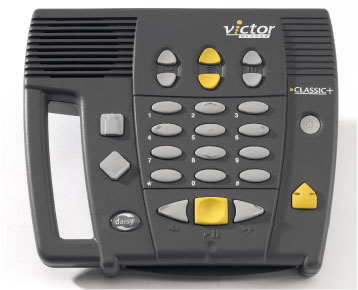 